chocolade - hazelnoot                                                            Dit dessert bestaat uit: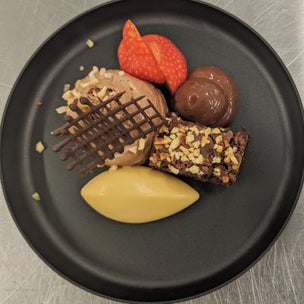                                                                                                                        Hazelnootmousse                                                                                                                       Brownie met hazelnoot                                                                                                                      Chocoladegel                                                                                                                      Passievruchtcremeux                                                                                                                      Garnituur*****************************************************************************************amandel - mango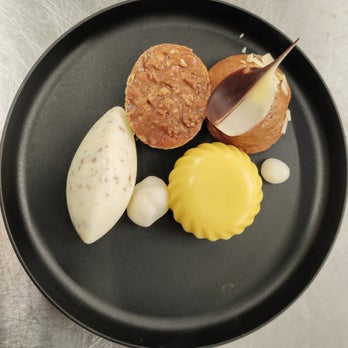 Dit dessert bestaat uit:Amandelcake met krokante chocoladeStracciatella mousseGel van kokosMango cremeuxChocolademousseGarnituur                                               panna cotta - framboos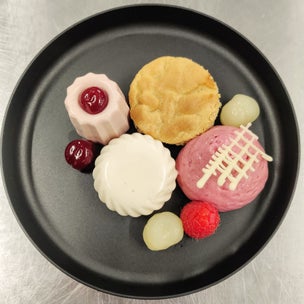 Dit dessert bestaat uit:Panna cottaFramboosmousseMascarpone cremeux met framboosFramboos gelGel van limoenKruidige biscuit Garnituur